1. SAVEZNI TRENING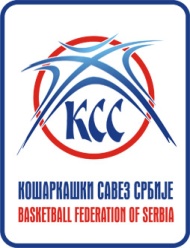 NOVI SAD 11.03.2018.SAVEZNI TRENING ŽENSKIH SELEKCIJAodržaće se uNEDELJU,  11.03.2018. NA DIF-u u NOVOM SADU( LOVĆENSKA  BB – pored SPENS-a )SATNICA:Sve igračice su u obavezi da potvrde svoj dolazak na savezni trening do utorka 06.03.2018. godine na e-mail:  zorantir22@gmail.comIgračice su dužne da ponesu sportsku opremu i loptuIgračice i treneri moraju biti spremni 30 minuta pre početka treningaKlubovi su dužni da za gore navedena godišta svoje utakmice zakažu u subotu ili nekom drugom terminu koji omogućava pozvanim igračicama da prisustvuju saveznom treninguPrisustvo treninzima je dozvoljeno trenerima koji ne vode treninge, ako svoj dolazak najave regionalnim koordinatorima. Ostalim licima prisustvo je ZABRANJENOsatnicagodišteaktivnost11.00 – 12.302003testiranje12.30 – 14.002003trening12.30 – 14.002004testiranje14.00 – 15.302004trening14.00 – 15.302005testiranje15.30 – 17.002005trening